    	         DNA 	    BamHi           BglII  	   Clal             EcoRI     	 HindIII       Sal1 		XbaI         	         Ladder   	    							   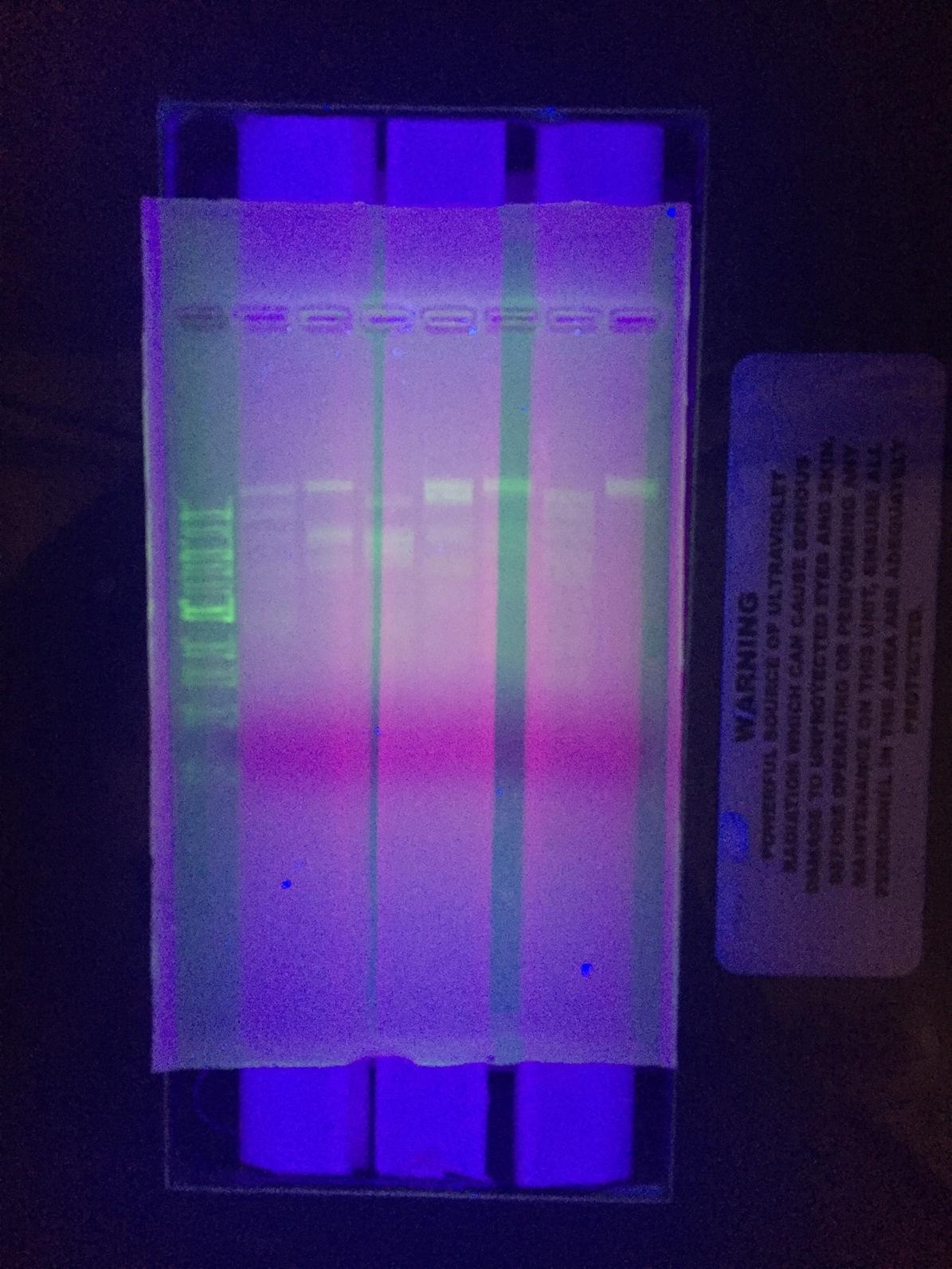 